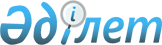 Об отзыве из Парламента Республики Казахстан проекта Закона Республики Казахстан "О ратификации Соглашения между Правительством Республики Казахстан и Правительством Латвийской Республики о воздушном сообщении"Постановление Правительства Республики Казахстан от 18 марта 2009 года № 351

      Правительство Республики Казахстан ПОСТАНОВЛЯЕТ: 

      отозвать из Парламента Республики Казахстан проект Закона Республики Казахстан "О ратификации Соглашения между Правительством Республики Казахстан и Правительством Латвийской Республики о воздушном сообщении", внесенный постановлением Правительства Республики Казахстан от 20 марта 2008 года № 275.        Премьер-Министр 

      Республики Казахстан                       К. Масимов 
					© 2012. РГП на ПХВ «Институт законодательства и правовой информации Республики Казахстан» Министерства юстиции Республики Казахстан
				